муниципальное казенное дошкольное образовательноеучреждение города Новосибирска«Детский сад № 432 комбинированного вида» Итоговое родительское собрание №4 на тему: «Наши успехи за год» 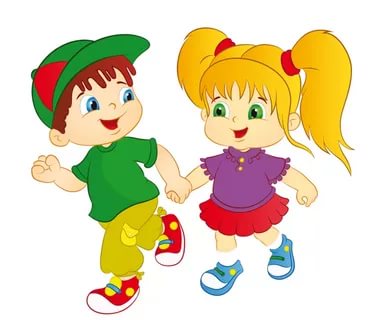 Провели воспитатели:Старенькова Марина АнатольевнаКуликова Анастасия ГеннадьевнаНовосибирск 2019Итоговое родительское собрание в старшей группе на тему: «Наши успехи за год» Знакомство родителей с подведением итогов работы за год (презентация и концертная программа).                                   Разное:  праздник «День Победы» - газета; спортивный праздник с родителями на свежем воздухе; ремонт группы. Здравствуйте, уважаемые родители. Мы рады приветствовать Вас на итоговом собрании нашей группы. Эта встреча проходит в конце учебного года, давайте вместе подведём итоги, подумаем о работе над проблемами, отметим достижения, оценим результаты. Добро пожаловать в нашу группу «Незнайка». На начало учебного года в старшей группе, было  28 воспитанника из них 2 выбыло,  и 2 прибыло. Списочный состав в группе на конец года составил 26 воспитанников. Дошкольное детство - короткий, но важный уникальный период жизни человека. Что отвечают дети, когда их спрашиваете: «Чем занимались в детском саду? » (варианты ответов, видеозапись) (Показ фильма).А сейчас дети исполнят песню «Ты да я да мы с тобой».В игре ребенок приобретает новые и уточняет уже имеющиеся у него знания, активизирует словарь, развивает любознательность, пытливость, а также нравственные качества: волю, смелость, выдержку, умение уступать. У него формируются начала коллективизма. Взрослые, играя вместе с детьми, сами получают удовольствие и ребятам доставляют огромную радость.  Игра - основной вид деятельности дошкольников. Как мы жили в этом году, предлагаем узнать из фото презентации. За этот учебный год, играя, мы научились: (слайды      ) - Самостоятельно следить за своим внешним видом, опрятностью, выполнять гигиенические процедуры и правила ЗОЖ.  (слайды   ) - Стремиться к общению со сверстниками, к уважению и положительной оценке со стороны партнера по общению. Научились произносить сложные предложения, изменять слова по числам, падежам. Много звуков произносить правильно. Отвечать на вопросы по сюжетной картинке. Называть слова с определённым звуком  и  определять место нахождения звука в слове: начало, середина, в конце слова. Научились строить монолог описание, читать любимые стихотворения. Запомнили конфигурацию не менее 15 букв, воспроизводили закрепление в прописях, рисунке, лепке, конструировании. Научились составлять слова из букв и слогов. (слайды                              ) - Развивали мелкую моторику.  Дети стали лучше рисовать, вырезать, используя разные техники. Научились лепить из целого куска, сглаживая поверхности. Используют приёмы декоративного украшения, созданных поделок, а так же различные приёмы скатывание, вдавливание, сплющивание. Научились правильно держать ножницы и правильно действовать ими. Делать игрушки из природного и бросового материала. (слайды                              ) - Математические представления сводятся к ознакомлению числового ряда от 1до 10 и больше. Знают наизусть числа в пределах 10. Производят обратный счет в пределах первого десятка. Производят сравнение предметов. Имеют представление о действиях сложение и вычитание. Различают понятия «вчера, сегодня, завтра». Называют времена года, у каждого времени года называют месяцы. Пользуются обобщающими словами. Классифицируют по одному и двум признакам. Проводят сериацию, находят закономерности и продолжают ряды. Имеют представление о частях суток. Ребята научились договариваться друг с другом. Сформировался дружный коллектив, группа! Конечно все разные, со своими особенностями, характерами. (слайды                              ) В педагогическом процессе игра находится в тесном взаимодействии с другими видами детской деятельности.  Взаимосвязь между игрой и обучением не остается неизменной на протяжении дошкольного детства.  В старших, особенно в подготовительной, значительно увеличивается роль самого процесса обучения на занятиях. Перспектива обучения в школе становится желанной для детей. Им хочется стать школьниками. Однако игра не утрачивает для них своей привлекательности, изменяется лишь ее содержание, характер.  Детей интересуют игры более сложные, требующие интеллектуальной активности. Привлекают их так же игры спортивного характера, в которых содержится элемент соревнования. (слайды                              ) Будучи увлекательным занятием для дошкольников, игра вместе с тем является важнейшим средством их воспитания и развития.  Но это происходит тогда, когда она включается в организуемый и управляемый педагогический процесс. В нашей группе развитие и становление игры в значительной степени происходит именно при использовании ее как средства воспитания.  Не бойтесь «простых» игр – в них заложен глубочайший смысл. Играйте со своими детьми и радуйтесь, когда они играют. Так как  в игре ребёнок  не только учится, он в ней ЖИВЁТ. В какую игру играли недавно с ребенком? Если ребенок попросит поиграть с ним, ваши действия?  (ответы родителей) (слайды                              ) В течение года наши дети принимали участие в праздниках:  -Осенний бал -День матери  -Новый год - День Защитника Отечества -8 марта -9 мая Дети и взрослые принимали активное участие в акции  «Разделяй и сохраняй». А так же  принимали активное участие в развлечениях: -Ярмарка -День открытых дверей -Конкурс чтецов -Масленица -День здоровья -Смелые пожарные Принимали активное участие в выставках: -Осенний букет -Осенняя поделка -Зимняя поделка -Новогодняя красавица -рисунки и поделки на противопожарную тематику, по правилам дорожного движения -конкурс детского рисунка «Витамины для здоровья» «Весёлые ладошки» -конкурс детской песни и танца «Навстречу к звёздам»  Хочется объявить благодарность всем родителям и  родительскому комитету, в оказании помощи приобретения шляпок  для танцев, атрибутов для выступлений на мероприятиях. 